Приложение № 6к приказу минобразования Ростовской областиот___________________№____________Протокол эксперта по оцениванию ответов участников итогового собеседования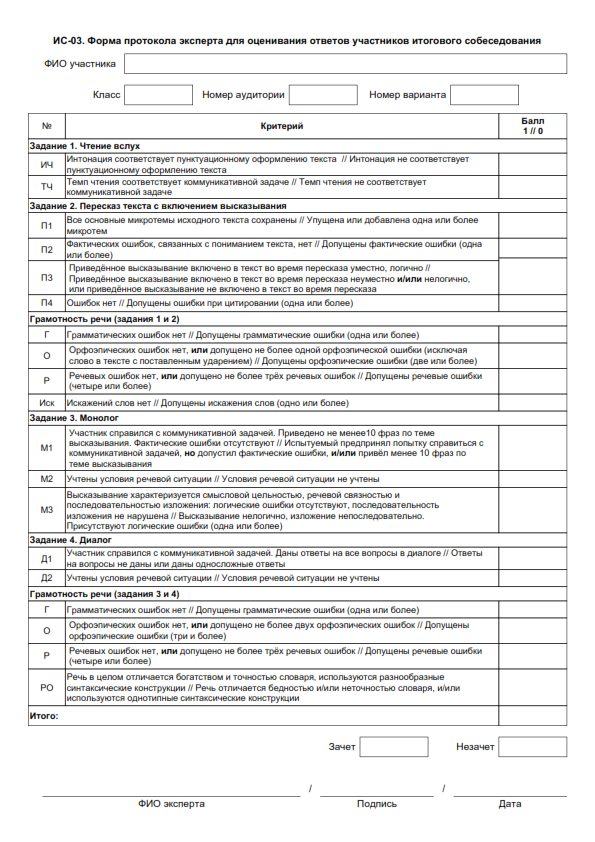 